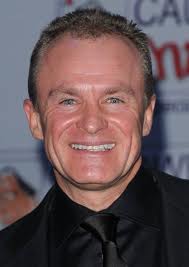 Bobby Davro